Dzień Dobry w środę 13.05.2020Temat dnia : Łąka wiosną 1. Rozwiążcie zagadki - Mieszkańcy łąki Na zielonej łące rosną ich tysiąceW swojej nazwie ,,sto'' mają Jak się nazywają ? ( stokrotki )Pracowite , chociaż małe pracują wytrwale budując kopce i pałace Szanujmy ich pracę ( mrówki )Zapewne znacie takiego konika co wiosną w trawie cichutko cyka ( konik polny )Lekko unoszą się nad łąką gdy tylko zaświeci słonkoMają skrzydła kolorowe i małe czułki na głowie ( motyle )Na własnych plecach domek swój nosia więc nikogo o nocleg nie prosi ( ślimak )W czerwonych butach po łące chodzi Czasami stoi na jednej nodze ( bocian ) Skaczą po łące pływają w wodzie Z boćkiem bywająw ciągłej niezgodzie ( żabki )W czarne kropeczki spódniczkę ma siada na trawie panienka ta (biedronka ) 2. Zabawa rozwijająca koncentrację uwagiRodzice wypowiadają różne nazwy zwierząt i owadów . Jeśli usłyszycie nazwę owada klaszczecie w ręce , jeśli usłyszycie nazwę innego zwierzęcia tupiecie  3. Przeczytajcie teksty ( dołączone karty pracy )4. Wpiszcie w koła numery odpowiednich fragmentów obrazka (dołączona karta pracy ) Dokończcie rysunki według wzoru. pokolorujcie wybrane (dołączona karta pracy 5. Połączcie pętle z obrazkami z właściwymi zapisami działań matematycznych . Wpiszcie odpowiednie liczby - wyniki dodawania .Karta pracy s. 446. Rozwiążcie krzyżówkę . Karta pracy s. 45 . 7. Rysujcie po śladach dróg : konika polnego , motyla i żaby ( dołączona karta pracy ) 8. Pobawcie się słuchając muzyki - utworu S. Prokofiewa ,,Marsz koników polnych''https://www.youtube.com/watch?v=bah1dnDxk4sZamieńcie się w koniki polne , które cieszą się z nadejścia wiosny MELODIA MARSZU - maszerujecie po obwodzie koła MELODIA MARSZU W REJESTRZE BASOWYM - koniki przechodzą pod listkami , pochylacie się do przodu i w tej pozycji maszerujecie w kierunku ruchu MELODIA MARSZU - powtarzacie czynności MELODIA TAŃCA - zbliżacie się do środka koła , wykonując rękami ruchy falowania , wychodząc z koła wykonujecie obrót w prawa stronę w lewą stronę i kłaniacie się .9. Zabawa Prawda czy fałsz ? Określcie zdania wypowiedziane przez rodzica , czy są zgodne , czy niezgodne z prawdą . Wypowiedzcie słowa : TAK lub NIE  Ślimaki to ogromne zwierzaki Biedroneczki są w paseczki Żabki skaczą w trawie i pływają w stawie Stokrotki mają kolorowe środki Skowronek to ptaszek mały , ale śpiewak doskonały Mrówki budują mrowiska to rzecz jest oczywista Maki to kolorowe ptaki Na łące o poranku spotkasz grzyby w dzbanku Pracowite pszczoły robią miodek doskonałyKiedy świeci słońce jest zimno na łące  Do usłyszenia jutro 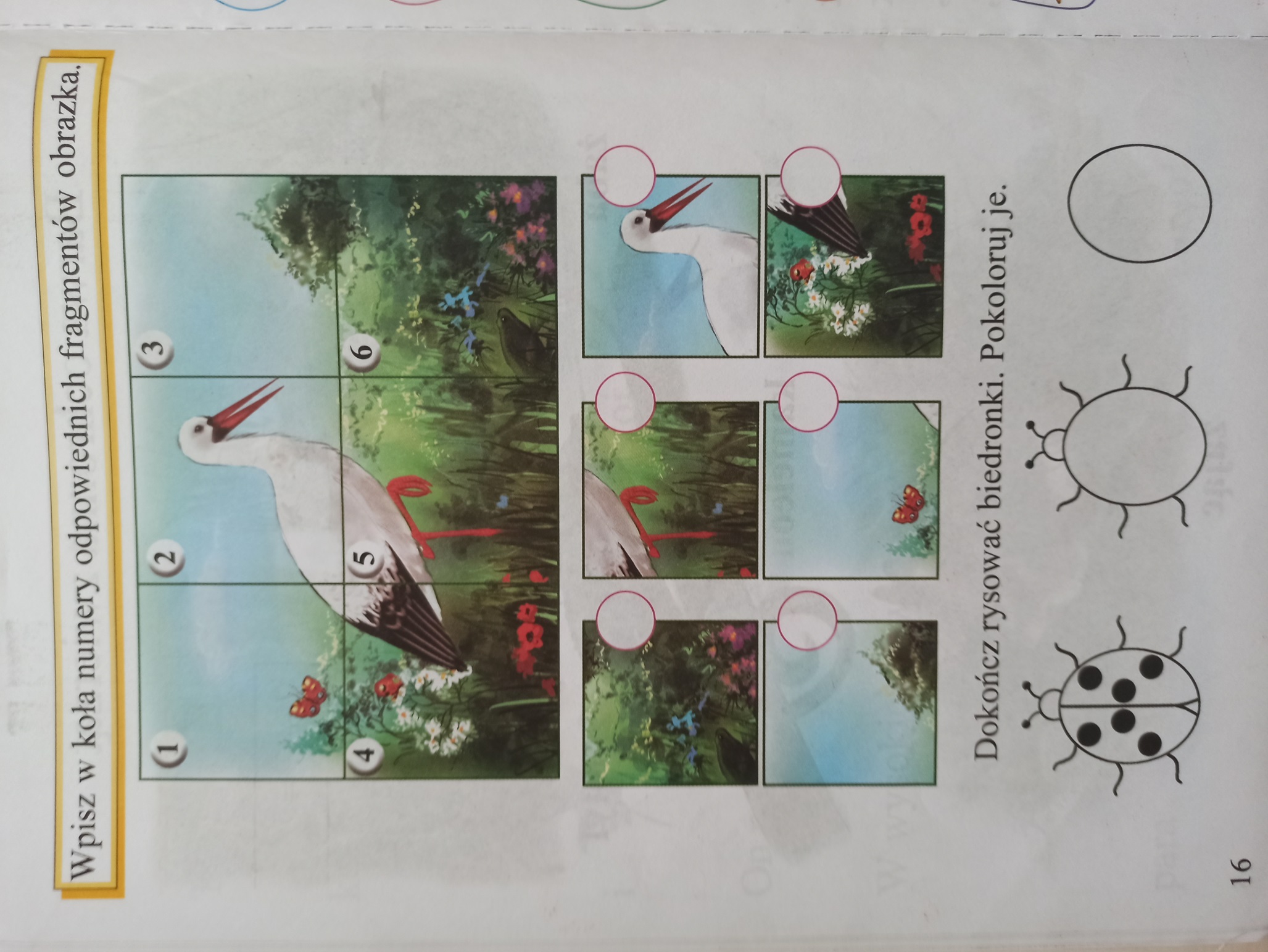 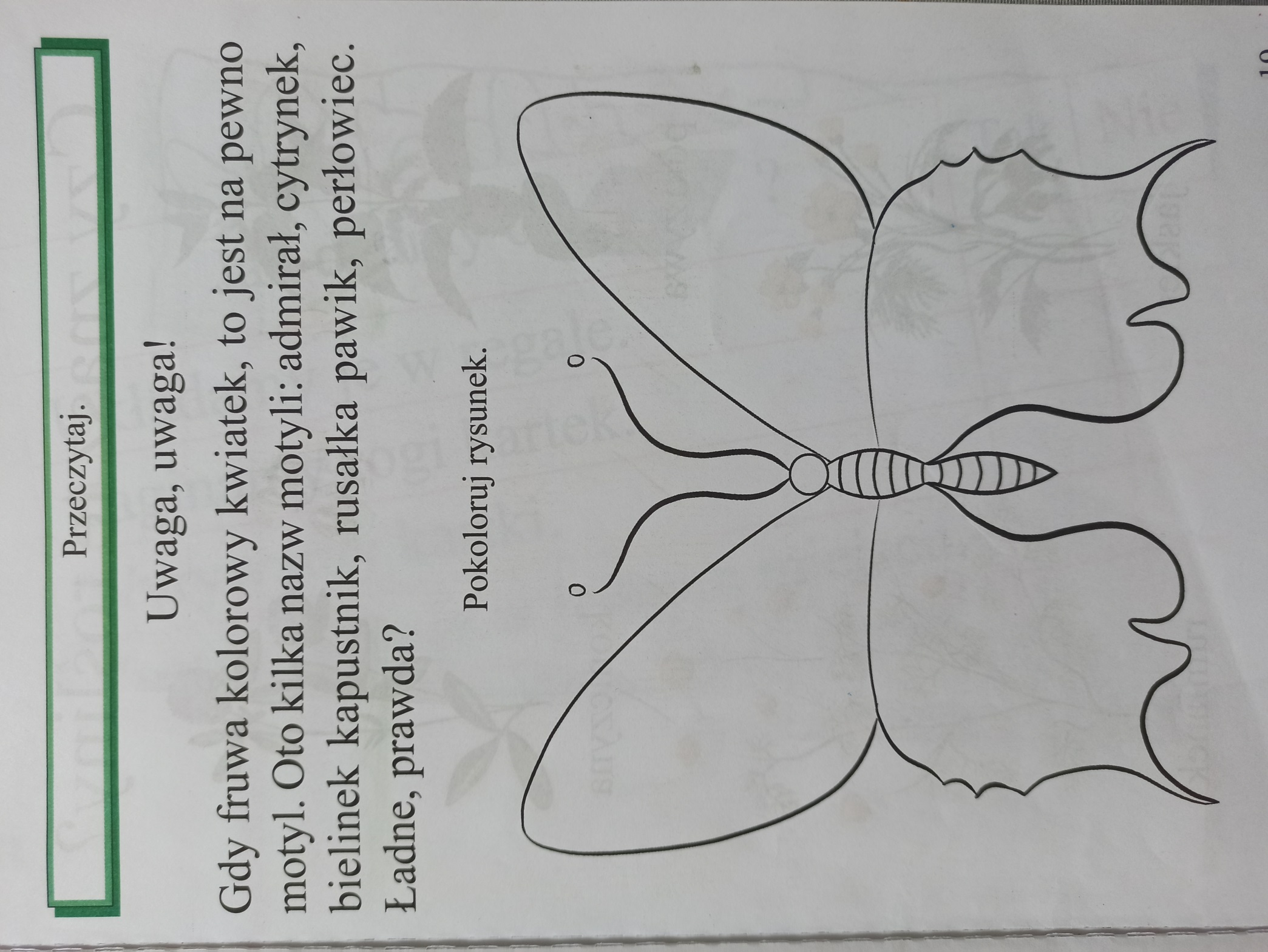 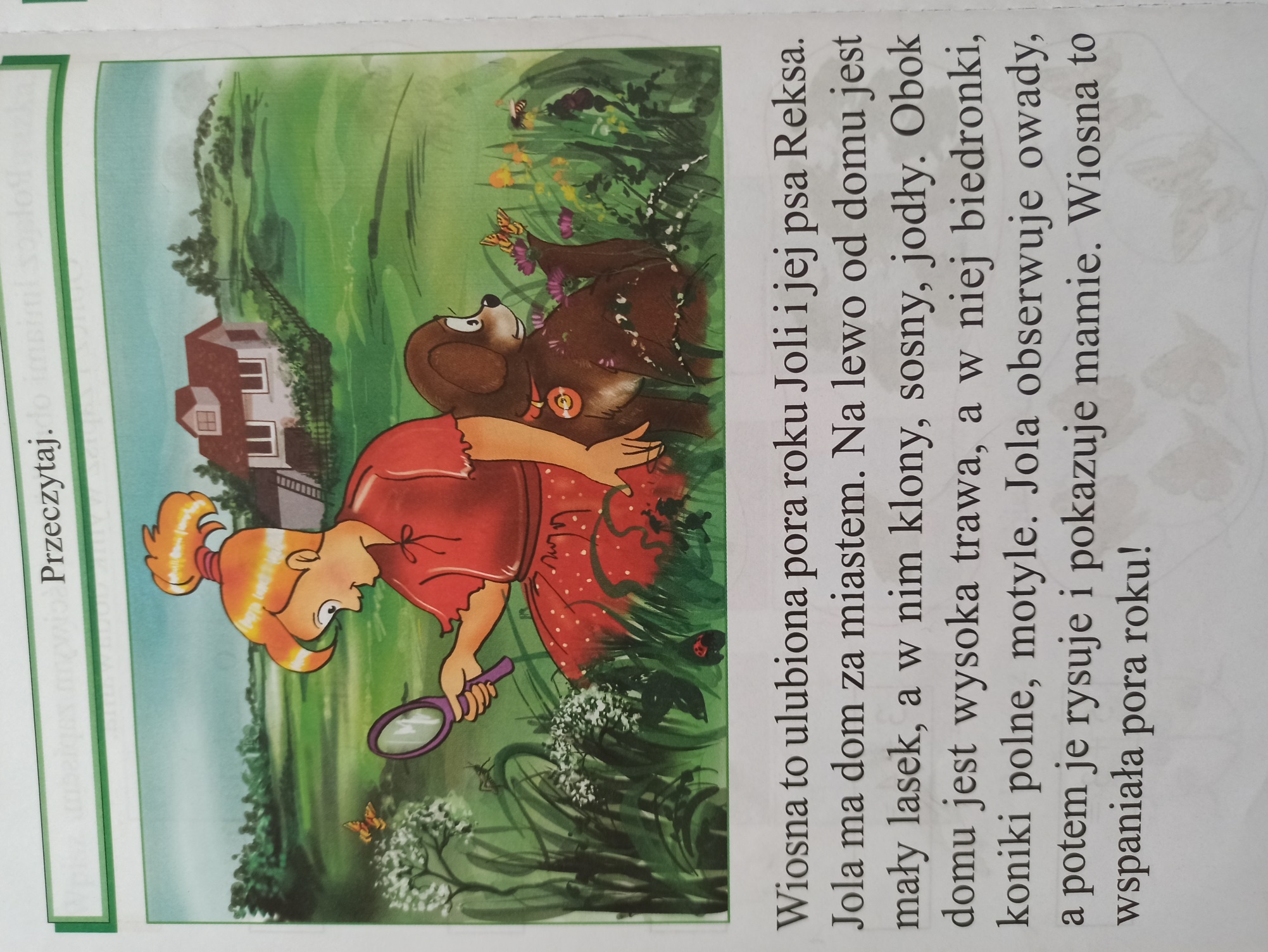 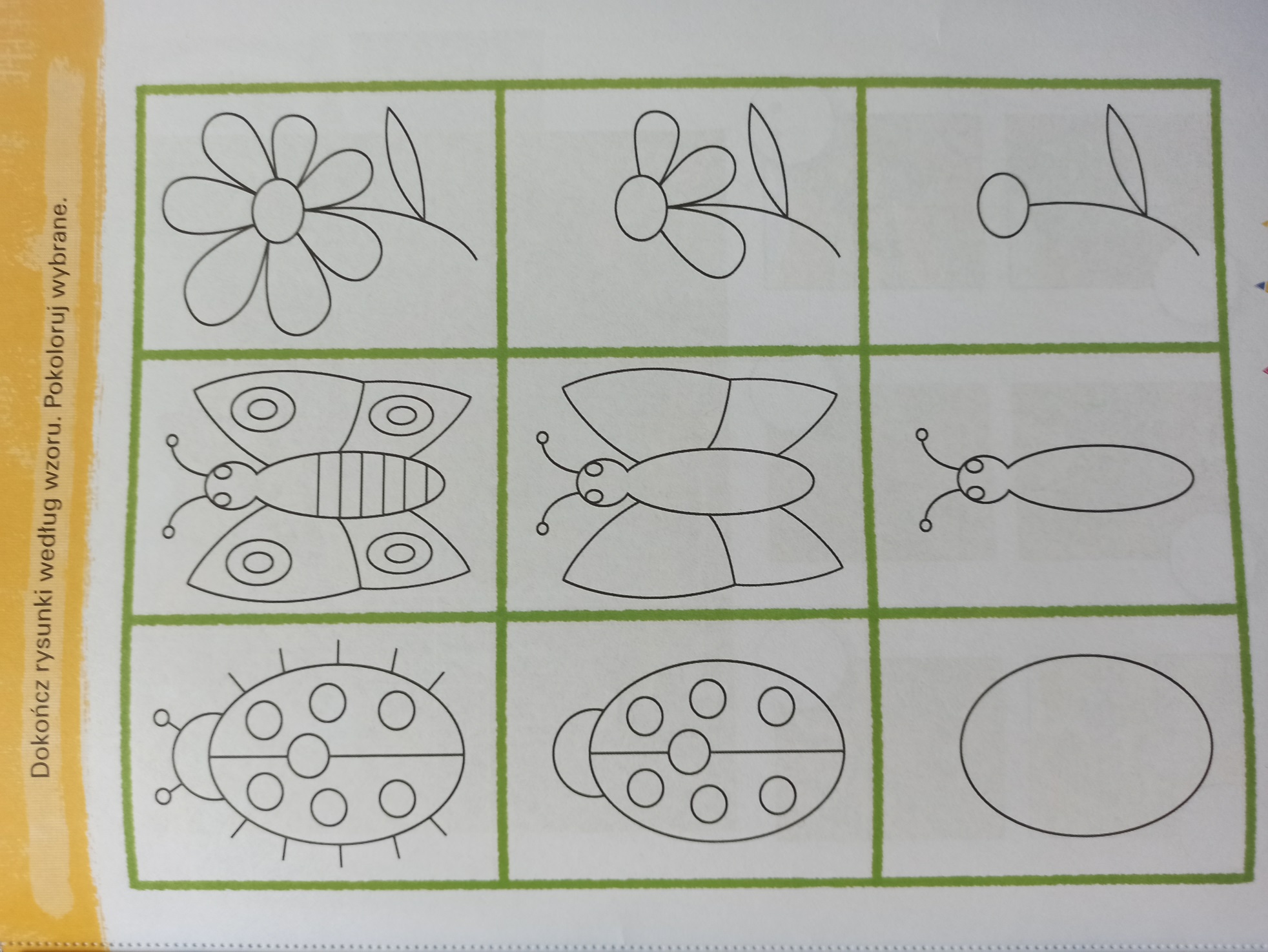 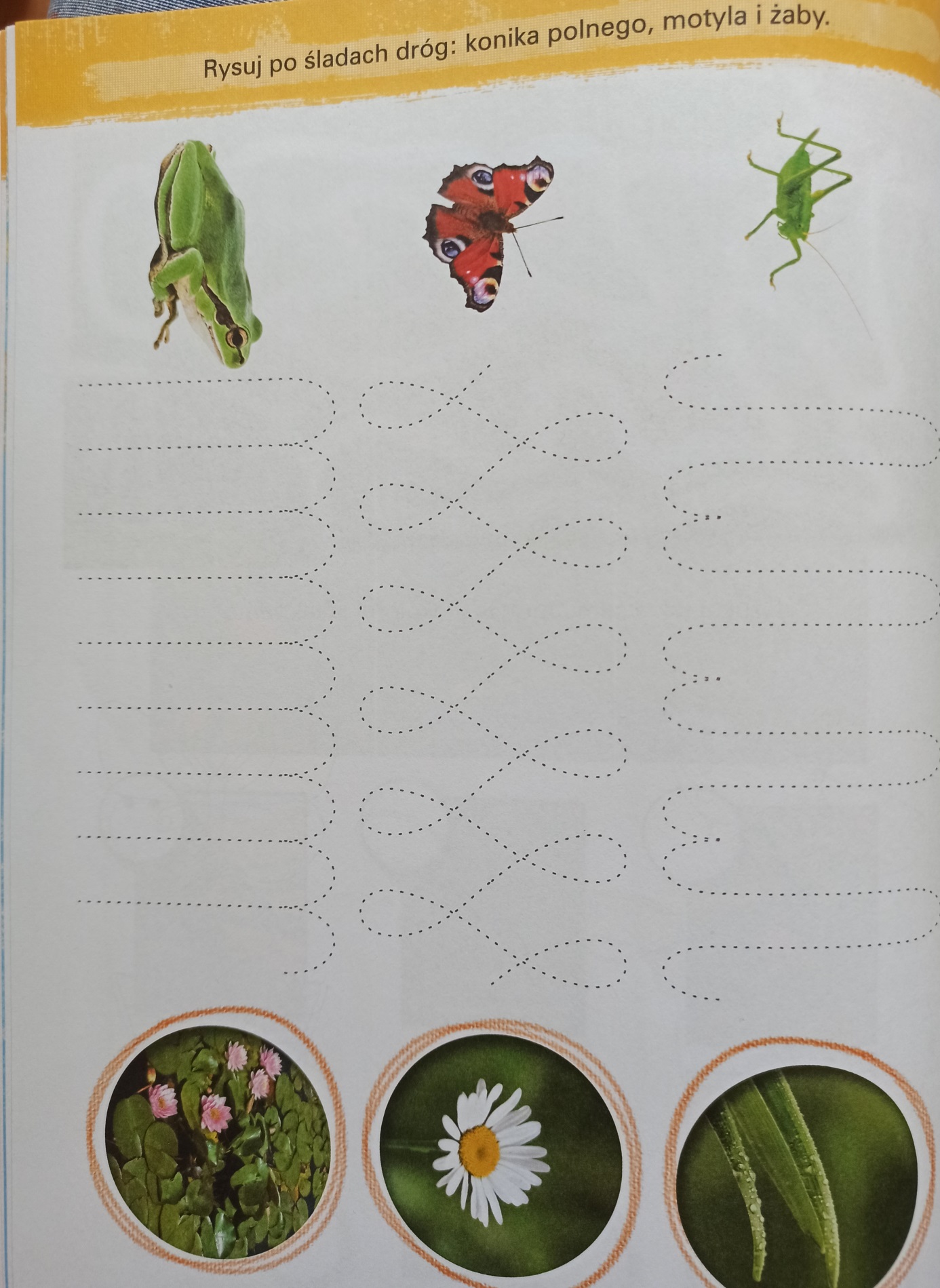 